FECHA DE LA ÚLTIMA ACTUALIZACIÓN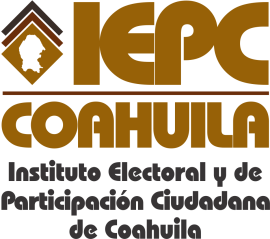 30  DE SEPTIEMBRE DEL 2015.No aplica para el Instituto Electoral y de Participación Ciudadana de Coahuila la fracción relativa a tratándose de concesiones, Licencias, Permisos, y autorizaciones, se deberán publicar cierta información. 